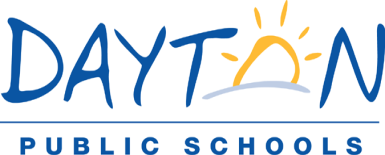 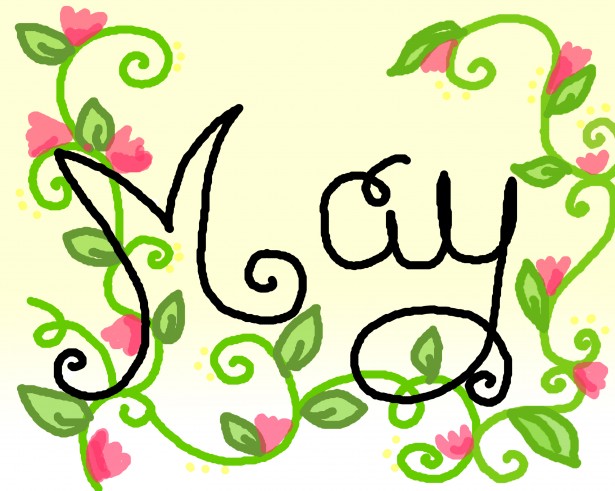 Nutrition Services DepartmentHigh School May 2024 Lunch Menu* This item may contain pork.MondayTuesdayWednesdayThursdayFriday123Chicken Alfredo Bread StickSteamed BroccoliChef’s Choice VeggieStrawberry Applesauce Choice of MilkNachos with Three-Bean ChiliServed with Shredded Cheddar CheeseMixed VegetablesMixed Fruit Choice of MilkCheese Burger on Bun Steamed CarrotsChef’s Choice VeggiesPineapple Tidbits and Mandarin Orange SectionsChoice of Milk678910Salisbury Steak with GravyMashed PotatoBroccoli & CarrotsDinner RollChilled PeachesChoice of MilkTachos-Turkey Taco Meat Potato Wedges & CheeseCilantro Lime RiceSeasoned Pinto BeansPeaches & PearsChoice of MilkChicken Tenders and Waffles with SyrupSweet Potato Tater TotsHot Cinnamon Apples Choice of MilkTangerine Chicken Brown RiceSteamed BroccoliChilled Pineapple Choice of MilkChicken Philly Green Bean MedleyChef’s Choice VeggieFresh Apple WedgesChoice of Milk1314151617Manager’s Choice orHot & Spicy Chicken Tenders Dinner Roll Seasoned FriesGreen BeansChilled PeachesChoice of MilkManager’s Choice orTacos- Taco Meat Hard Shell Soft Tortillas. 6”  Shredded Lettuce Cheese and Salsa Refried Beans Choice of MilkManager’s Choice orPasta with Meat SauceBreadstickCalifornia BlendGreen Beans Cinnamon ApplesauceChoice of MilkManager’s Choice orCheeseburger on a WG BunBroccoliChef’s Choice Vegetables Chilled Mixed Fruit Choice of MilkManager’s Choice orGrilled Cheese Sandwich withAmerican CheeseJalapeno Monterrey Glazed Sweet PotatoesPineapple and Mandarin OrangesChoice of Milk2021222324 Last Day for StudentsManager’s Choice orTangerine Chicken with Brown RiceSteamed BroccoliChilled Pineapple Choice of MilkManager’s Choice orWalking Tacos with Spicy Turkey  Sweet Corn Cinnamon ApplesauceChoice of MilkSour Cream,Manager’s Choice orSpicy Chicken Po’boy Tender on WG Sub Bun  Sweet Potato FriesChef’s Choice VeggiesChilled PeachesChoice of MilkManager’s Choice orSalisbury Steak with Gravy Mashed Potatoes Green BeansDinner Roll Chilled PearsChoice of MilkManager’s Choice orChicken Nuggets WG Biscuit Homemade Baked BeansChef’s Choice VeggiesBlueberry Lemon SideKickChoice of Milk27 Memorial DayPizzeriaAmerican GrillCold SpotDistrict ClosedChef’s Choice Pizza of the DayTwo Cheese PizzaBreaded Chicken BunChef’s Choice Sandwich of the DayFresh Vegetables Fresh FruitsALL MENUS ARE SUBJECT TO CHANGE WITHOUT NOTICEThis institution is an equal opportunity provider.